06.02.2023							                                         №   83О внесении изменений в приложение к постановлению Администрации Колпашевского района от 14.08.2020 № 862 «Об утверждении муниципальной программы «Комплексное развитие сельских территорий Колпашевского района Томской области»В соответствии с подпунктом «а» пункта 5.13.1  и подпунктами  «а» и «в»  пункта 5.13.2 Порядка принятия решений о разработке муниципальных программ муниципального образования «Колпашевский район», их формирования, реализации, мониторинга и контроля, утверждённого постановлением Администрации Колпашевского района 16.02.2015 № 155 «Об утверждении Порядка принятия решений о разработке муниципальных программ муниципального образования «Колпашевский район», их формирования, реализации, мониторинга и контроля», а также с целью приведения в соответствие с решением Думы Колпашевского района от 29.11.2021 № 140 «О бюджете муниципального образования «Колпашевский район» на 2022 год и на плановый период 2023 и 2024 годов», решением Думы Колпашевского района от 29.01.2016 № 1 «Об утверждении Стратегии социально-экономического развития Колпашевского района до 2030 года», постановлением Администрации Колпашевского района от 16.05 2022 № 648 «Об утверждении плана мероприятий по реализации Стратегии социально-экономического развития Колпашевского района до 2030 года»ПОСТАНОВЛЯЮ:1. Внести в приложение к постановлению Администрации Колпашевского района от 14.08.2020 № 862 «Об утверждении муниципальной программы «Комплексное развитие сельских территорий Колпашевского района Томской области» (в редакции постановлений Администрации Колпашевского района от 27.01.2021 № 114, от 07.06.2021   № 671, от 28.01.2022 № 90, от 03.03.2022 № 280, от 28.04.2022 № 574) следующие изменения:1) раздел I изложить в следующей редакции:«I. Паспорт муниципальной программы «Комплексное развитие сельских территорий Колпашевского района Томской области»*-Объём финансирования в течение срока реализации муниципальной программы.»;2) приложение № 1 к муниципальной программе изложить в следующей редакции:«Приложение № 1 к муниципальной программе «Комплексное развитие сельских территорий Колпашевского района Томской области»Показатели, цели, задач, основных мероприятий муниципальной программы «Комплексное развитие сельских территорий Колпашевского района Томской области»* -Приводится формула или краткий алгоритм расчета показателя, источник информации или порядок сбора информации.»;	3) приложение № 2 к муниципальной программе изложить в следующей редакции:«Приложение № 2 к муниципальной программе «Комплексное развитие сельских территорий Колпашевского района Томской области»Переченьмероприятий и ресурсное обеспечение муниципальной программы «Комплексное развитие сельских территорий Колпашевского района Томской области»».	2. Опубликовать настоящее постановление в Ведомостях органов местного самоуправления Колпашевского района и разместить на официальном сайте органов местного самоуправления муниципального образования «Колпашевский район».	3. Настоящее постановление вступает в силу с даты его официального опубликования.Глава района									     А.Б.АгеевТ.Д.Ушакова5 02 21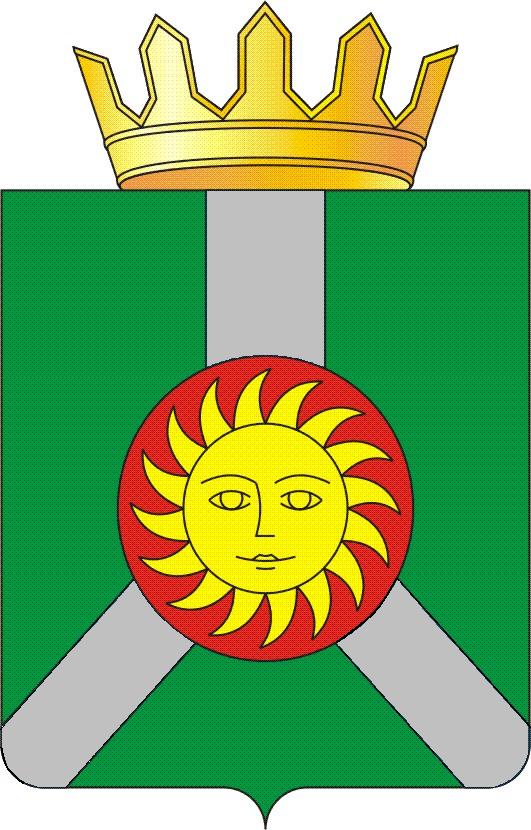 АДМИНИСТРАЦИЯ КОЛПАШЕВСКОГО РАЙОНА ТОМСКОЙ ОБЛАСТИПОСТАНОВЛЕНИЕАДМИНИСТРАЦИЯ КОЛПАШЕВСКОГО РАЙОНА ТОМСКОЙ ОБЛАСТИПОСТАНОВЛЕНИЕАДМИНИСТРАЦИЯ КОЛПАШЕВСКОГО РАЙОНА ТОМСКОЙ ОБЛАСТИПОСТАНОВЛЕНИЕМуниципальный правовой акт, являющийся основанием для разработки муниципальной программыПостановление Администрации Колпашевского района от 10.09.2015 № 919 «Об утверждения Перечня муниципальных программ муниципального образования «Колпашевский район»Постановление Администрации Колпашевского района от 10.09.2015 № 919 «Об утверждения Перечня муниципальных программ муниципального образования «Колпашевский район»Постановление Администрации Колпашевского района от 10.09.2015 № 919 «Об утверждения Перечня муниципальных программ муниципального образования «Колпашевский район»Постановление Администрации Колпашевского района от 10.09.2015 № 919 «Об утверждения Перечня муниципальных программ муниципального образования «Колпашевский район»Постановление Администрации Колпашевского района от 10.09.2015 № 919 «Об утверждения Перечня муниципальных программ муниципального образования «Колпашевский район»Постановление Администрации Колпашевского района от 10.09.2015 № 919 «Об утверждения Перечня муниципальных программ муниципального образования «Колпашевский район»Постановление Администрации Колпашевского района от 10.09.2015 № 919 «Об утверждения Перечня муниципальных программ муниципального образования «Колпашевский район»Постановление Администрации Колпашевского района от 10.09.2015 № 919 «Об утверждения Перечня муниципальных программ муниципального образования «Колпашевский район»Постановление Администрации Колпашевского района от 10.09.2015 № 919 «Об утверждения Перечня муниципальных программ муниципального образования «Колпашевский район»Постановление Администрации Колпашевского района от 10.09.2015 № 919 «Об утверждения Перечня муниципальных программ муниципального образования «Колпашевский район»Постановление Администрации Колпашевского района от 10.09.2015 № 919 «Об утверждения Перечня муниципальных программ муниципального образования «Колпашевский район»Постановление Администрации Колпашевского района от 10.09.2015 № 919 «Об утверждения Перечня муниципальных программ муниципального образования «Колпашевский район»Постановление Администрации Колпашевского района от 10.09.2015 № 919 «Об утверждения Перечня муниципальных программ муниципального образования «Колпашевский район»Постановление Администрации Колпашевского района от 10.09.2015 № 919 «Об утверждения Перечня муниципальных программ муниципального образования «Колпашевский район»Постановление Администрации Колпашевского района от 10.09.2015 № 919 «Об утверждения Перечня муниципальных программ муниципального образования «Колпашевский район»Постановление Администрации Колпашевского района от 10.09.2015 № 919 «Об утверждения Перечня муниципальных программ муниципального образования «Колпашевский район»Постановление Администрации Колпашевского района от 10.09.2015 № 919 «Об утверждения Перечня муниципальных программ муниципального образования «Колпашевский район»Постановление Администрации Колпашевского района от 10.09.2015 № 919 «Об утверждения Перечня муниципальных программ муниципального образования «Колпашевский район»Постановление Администрации Колпашевского района от 10.09.2015 № 919 «Об утверждения Перечня муниципальных программ муниципального образования «Колпашевский район»Ответственный  исполнитель   муниципальнойпрограммыОтдел предпринимательства и агропромышленного комплекса Администрации Колпашевского районаОтдел предпринимательства и агропромышленного комплекса Администрации Колпашевского районаОтдел предпринимательства и агропромышленного комплекса Администрации Колпашевского районаОтдел предпринимательства и агропромышленного комплекса Администрации Колпашевского районаОтдел предпринимательства и агропромышленного комплекса Администрации Колпашевского районаОтдел предпринимательства и агропромышленного комплекса Администрации Колпашевского районаОтдел предпринимательства и агропромышленного комплекса Администрации Колпашевского районаОтдел предпринимательства и агропромышленного комплекса Администрации Колпашевского районаОтдел предпринимательства и агропромышленного комплекса Администрации Колпашевского районаОтдел предпринимательства и агропромышленного комплекса Администрации Колпашевского районаОтдел предпринимательства и агропромышленного комплекса Администрации Колпашевского районаОтдел предпринимательства и агропромышленного комплекса Администрации Колпашевского районаОтдел предпринимательства и агропромышленного комплекса Администрации Колпашевского районаОтдел предпринимательства и агропромышленного комплекса Администрации Колпашевского районаОтдел предпринимательства и агропромышленного комплекса Администрации Колпашевского районаОтдел предпринимательства и агропромышленного комплекса Администрации Колпашевского районаОтдел предпринимательства и агропромышленного комплекса Администрации Колпашевского районаОтдел предпринимательства и агропромышленного комплекса Администрации Колпашевского районаОтдел предпринимательства и агропромышленного комплекса Администрации Колпашевского районаСоисполнители муниципальной программы     нетнетнетнетнетнетнетнетнетнетнетнетнетнетнетнетнетнетнетУчастники муниципальной программыОтдел предпринимательства и агропромышленного комплекса Администрации Колпашевского районаОтдел муниципального хозяйства Администрации Колпашевского района Управление по культуре, спорту и молодёжной политике Администрации Колпашевского районаМуниципальное казённое учреждение «Агентство по управлению муниципальным имуществом» (далее – МКУ «Агентство») (по согласованию)Отдел предпринимательства и агропромышленного комплекса Администрации Колпашевского районаОтдел муниципального хозяйства Администрации Колпашевского района Управление по культуре, спорту и молодёжной политике Администрации Колпашевского районаМуниципальное казённое учреждение «Агентство по управлению муниципальным имуществом» (далее – МКУ «Агентство») (по согласованию)Отдел предпринимательства и агропромышленного комплекса Администрации Колпашевского районаОтдел муниципального хозяйства Администрации Колпашевского района Управление по культуре, спорту и молодёжной политике Администрации Колпашевского районаМуниципальное казённое учреждение «Агентство по управлению муниципальным имуществом» (далее – МКУ «Агентство») (по согласованию)Отдел предпринимательства и агропромышленного комплекса Администрации Колпашевского районаОтдел муниципального хозяйства Администрации Колпашевского района Управление по культуре, спорту и молодёжной политике Администрации Колпашевского районаМуниципальное казённое учреждение «Агентство по управлению муниципальным имуществом» (далее – МКУ «Агентство») (по согласованию)Отдел предпринимательства и агропромышленного комплекса Администрации Колпашевского районаОтдел муниципального хозяйства Администрации Колпашевского района Управление по культуре, спорту и молодёжной политике Администрации Колпашевского районаМуниципальное казённое учреждение «Агентство по управлению муниципальным имуществом» (далее – МКУ «Агентство») (по согласованию)Отдел предпринимательства и агропромышленного комплекса Администрации Колпашевского районаОтдел муниципального хозяйства Администрации Колпашевского района Управление по культуре, спорту и молодёжной политике Администрации Колпашевского районаМуниципальное казённое учреждение «Агентство по управлению муниципальным имуществом» (далее – МКУ «Агентство») (по согласованию)Отдел предпринимательства и агропромышленного комплекса Администрации Колпашевского районаОтдел муниципального хозяйства Администрации Колпашевского района Управление по культуре, спорту и молодёжной политике Администрации Колпашевского районаМуниципальное казённое учреждение «Агентство по управлению муниципальным имуществом» (далее – МКУ «Агентство») (по согласованию)Отдел предпринимательства и агропромышленного комплекса Администрации Колпашевского районаОтдел муниципального хозяйства Администрации Колпашевского района Управление по культуре, спорту и молодёжной политике Администрации Колпашевского районаМуниципальное казённое учреждение «Агентство по управлению муниципальным имуществом» (далее – МКУ «Агентство») (по согласованию)Отдел предпринимательства и агропромышленного комплекса Администрации Колпашевского районаОтдел муниципального хозяйства Администрации Колпашевского района Управление по культуре, спорту и молодёжной политике Администрации Колпашевского районаМуниципальное казённое учреждение «Агентство по управлению муниципальным имуществом» (далее – МКУ «Агентство») (по согласованию)Отдел предпринимательства и агропромышленного комплекса Администрации Колпашевского районаОтдел муниципального хозяйства Администрации Колпашевского района Управление по культуре, спорту и молодёжной политике Администрации Колпашевского районаМуниципальное казённое учреждение «Агентство по управлению муниципальным имуществом» (далее – МКУ «Агентство») (по согласованию)Отдел предпринимательства и агропромышленного комплекса Администрации Колпашевского районаОтдел муниципального хозяйства Администрации Колпашевского района Управление по культуре, спорту и молодёжной политике Администрации Колпашевского районаМуниципальное казённое учреждение «Агентство по управлению муниципальным имуществом» (далее – МКУ «Агентство») (по согласованию)Отдел предпринимательства и агропромышленного комплекса Администрации Колпашевского районаОтдел муниципального хозяйства Администрации Колпашевского района Управление по культуре, спорту и молодёжной политике Администрации Колпашевского районаМуниципальное казённое учреждение «Агентство по управлению муниципальным имуществом» (далее – МКУ «Агентство») (по согласованию)Отдел предпринимательства и агропромышленного комплекса Администрации Колпашевского районаОтдел муниципального хозяйства Администрации Колпашевского района Управление по культуре, спорту и молодёжной политике Администрации Колпашевского районаМуниципальное казённое учреждение «Агентство по управлению муниципальным имуществом» (далее – МКУ «Агентство») (по согласованию)Отдел предпринимательства и агропромышленного комплекса Администрации Колпашевского районаОтдел муниципального хозяйства Администрации Колпашевского района Управление по культуре, спорту и молодёжной политике Администрации Колпашевского районаМуниципальное казённое учреждение «Агентство по управлению муниципальным имуществом» (далее – МКУ «Агентство») (по согласованию)Отдел предпринимательства и агропромышленного комплекса Администрации Колпашевского районаОтдел муниципального хозяйства Администрации Колпашевского района Управление по культуре, спорту и молодёжной политике Администрации Колпашевского районаМуниципальное казённое учреждение «Агентство по управлению муниципальным имуществом» (далее – МКУ «Агентство») (по согласованию)Отдел предпринимательства и агропромышленного комплекса Администрации Колпашевского районаОтдел муниципального хозяйства Администрации Колпашевского района Управление по культуре, спорту и молодёжной политике Администрации Колпашевского районаМуниципальное казённое учреждение «Агентство по управлению муниципальным имуществом» (далее – МКУ «Агентство») (по согласованию)Отдел предпринимательства и агропромышленного комплекса Администрации Колпашевского районаОтдел муниципального хозяйства Администрации Колпашевского района Управление по культуре, спорту и молодёжной политике Администрации Колпашевского районаМуниципальное казённое учреждение «Агентство по управлению муниципальным имуществом» (далее – МКУ «Агентство») (по согласованию)Отдел предпринимательства и агропромышленного комплекса Администрации Колпашевского районаОтдел муниципального хозяйства Администрации Колпашевского района Управление по культуре, спорту и молодёжной политике Администрации Колпашевского районаМуниципальное казённое учреждение «Агентство по управлению муниципальным имуществом» (далее – МКУ «Агентство») (по согласованию)Отдел предпринимательства и агропромышленного комплекса Администрации Колпашевского районаОтдел муниципального хозяйства Администрации Колпашевского района Управление по культуре, спорту и молодёжной политике Администрации Колпашевского районаМуниципальное казённое учреждение «Агентство по управлению муниципальным имуществом» (далее – МКУ «Агентство») (по согласованию)Участники мероприятийОтдел предпринимательства и агропромышленного комплекса Администрации Колпашевского районаОтдел муниципального хозяйства Администрации Колпашевского района Управление по культуре, спорту и молодёжной политике Администрации Колпашевского районаМКУ «Агентство» (по согласованию)Отдел предпринимательства и агропромышленного комплекса Администрации Колпашевского районаОтдел муниципального хозяйства Администрации Колпашевского района Управление по культуре, спорту и молодёжной политике Администрации Колпашевского районаМКУ «Агентство» (по согласованию)Отдел предпринимательства и агропромышленного комплекса Администрации Колпашевского районаОтдел муниципального хозяйства Администрации Колпашевского района Управление по культуре, спорту и молодёжной политике Администрации Колпашевского районаМКУ «Агентство» (по согласованию)Отдел предпринимательства и агропромышленного комплекса Администрации Колпашевского районаОтдел муниципального хозяйства Администрации Колпашевского района Управление по культуре, спорту и молодёжной политике Администрации Колпашевского районаМКУ «Агентство» (по согласованию)Отдел предпринимательства и агропромышленного комплекса Администрации Колпашевского районаОтдел муниципального хозяйства Администрации Колпашевского района Управление по культуре, спорту и молодёжной политике Администрации Колпашевского районаМКУ «Агентство» (по согласованию)Отдел предпринимательства и агропромышленного комплекса Администрации Колпашевского районаОтдел муниципального хозяйства Администрации Колпашевского района Управление по культуре, спорту и молодёжной политике Администрации Колпашевского районаМКУ «Агентство» (по согласованию)Отдел предпринимательства и агропромышленного комплекса Администрации Колпашевского районаОтдел муниципального хозяйства Администрации Колпашевского района Управление по культуре, спорту и молодёжной политике Администрации Колпашевского районаМКУ «Агентство» (по согласованию)Отдел предпринимательства и агропромышленного комплекса Администрации Колпашевского районаОтдел муниципального хозяйства Администрации Колпашевского района Управление по культуре, спорту и молодёжной политике Администрации Колпашевского районаМКУ «Агентство» (по согласованию)Отдел предпринимательства и агропромышленного комплекса Администрации Колпашевского районаОтдел муниципального хозяйства Администрации Колпашевского района Управление по культуре, спорту и молодёжной политике Администрации Колпашевского районаМКУ «Агентство» (по согласованию)Отдел предпринимательства и агропромышленного комплекса Администрации Колпашевского районаОтдел муниципального хозяйства Администрации Колпашевского района Управление по культуре, спорту и молодёжной политике Администрации Колпашевского районаМКУ «Агентство» (по согласованию)Отдел предпринимательства и агропромышленного комплекса Администрации Колпашевского районаОтдел муниципального хозяйства Администрации Колпашевского района Управление по культуре, спорту и молодёжной политике Администрации Колпашевского районаМКУ «Агентство» (по согласованию)Отдел предпринимательства и агропромышленного комплекса Администрации Колпашевского районаОтдел муниципального хозяйства Администрации Колпашевского района Управление по культуре, спорту и молодёжной политике Администрации Колпашевского районаМКУ «Агентство» (по согласованию)Отдел предпринимательства и агропромышленного комплекса Администрации Колпашевского районаОтдел муниципального хозяйства Администрации Колпашевского района Управление по культуре, спорту и молодёжной политике Администрации Колпашевского районаМКУ «Агентство» (по согласованию)Отдел предпринимательства и агропромышленного комплекса Администрации Колпашевского районаОтдел муниципального хозяйства Администрации Колпашевского района Управление по культуре, спорту и молодёжной политике Администрации Колпашевского районаМКУ «Агентство» (по согласованию)Отдел предпринимательства и агропромышленного комплекса Администрации Колпашевского районаОтдел муниципального хозяйства Администрации Колпашевского района Управление по культуре, спорту и молодёжной политике Администрации Колпашевского районаМКУ «Агентство» (по согласованию)Отдел предпринимательства и агропромышленного комплекса Администрации Колпашевского районаОтдел муниципального хозяйства Администрации Колпашевского района Управление по культуре, спорту и молодёжной политике Администрации Колпашевского районаМКУ «Агентство» (по согласованию)Отдел предпринимательства и агропромышленного комплекса Администрации Колпашевского районаОтдел муниципального хозяйства Администрации Колпашевского района Управление по культуре, спорту и молодёжной политике Администрации Колпашевского районаМКУ «Агентство» (по согласованию)Отдел предпринимательства и агропромышленного комплекса Администрации Колпашевского районаОтдел муниципального хозяйства Администрации Колпашевского района Управление по культуре, спорту и молодёжной политике Администрации Колпашевского районаМКУ «Агентство» (по согласованию)Отдел предпринимательства и агропромышленного комплекса Администрации Колпашевского районаОтдел муниципального хозяйства Администрации Колпашевского района Управление по культуре, спорту и молодёжной политике Администрации Колпашевского районаМКУ «Агентство» (по согласованию)Стратегическая цель (задача, приоритет) социально-экономического   развития Колпашевского района, на реализацию которых направлена муниципальнаяпрограммаЦель: Наращивание экономического потенциала и территориальное развитие Колпашевского района, в том числе за счёт создания условий для инвестиций и предпринимательства, развития инфраструктуры в Колпашевском районе.Задача: Устойчивое развитие агропромышленного комплекса и сельских территорий Колпашевского района, повышение качества жизни сельского населенияЦель: Наращивание экономического потенциала и территориальное развитие Колпашевского района, в том числе за счёт создания условий для инвестиций и предпринимательства, развития инфраструктуры в Колпашевском районе.Задача: Устойчивое развитие агропромышленного комплекса и сельских территорий Колпашевского района, повышение качества жизни сельского населенияЦель: Наращивание экономического потенциала и территориальное развитие Колпашевского района, в том числе за счёт создания условий для инвестиций и предпринимательства, развития инфраструктуры в Колпашевском районе.Задача: Устойчивое развитие агропромышленного комплекса и сельских территорий Колпашевского района, повышение качества жизни сельского населенияЦель: Наращивание экономического потенциала и территориальное развитие Колпашевского района, в том числе за счёт создания условий для инвестиций и предпринимательства, развития инфраструктуры в Колпашевском районе.Задача: Устойчивое развитие агропромышленного комплекса и сельских территорий Колпашевского района, повышение качества жизни сельского населенияЦель: Наращивание экономического потенциала и территориальное развитие Колпашевского района, в том числе за счёт создания условий для инвестиций и предпринимательства, развития инфраструктуры в Колпашевском районе.Задача: Устойчивое развитие агропромышленного комплекса и сельских территорий Колпашевского района, повышение качества жизни сельского населенияЦель: Наращивание экономического потенциала и территориальное развитие Колпашевского района, в том числе за счёт создания условий для инвестиций и предпринимательства, развития инфраструктуры в Колпашевском районе.Задача: Устойчивое развитие агропромышленного комплекса и сельских территорий Колпашевского района, повышение качества жизни сельского населенияЦель: Наращивание экономического потенциала и территориальное развитие Колпашевского района, в том числе за счёт создания условий для инвестиций и предпринимательства, развития инфраструктуры в Колпашевском районе.Задача: Устойчивое развитие агропромышленного комплекса и сельских территорий Колпашевского района, повышение качества жизни сельского населенияЦель: Наращивание экономического потенциала и территориальное развитие Колпашевского района, в том числе за счёт создания условий для инвестиций и предпринимательства, развития инфраструктуры в Колпашевском районе.Задача: Устойчивое развитие агропромышленного комплекса и сельских территорий Колпашевского района, повышение качества жизни сельского населенияЦель: Наращивание экономического потенциала и территориальное развитие Колпашевского района, в том числе за счёт создания условий для инвестиций и предпринимательства, развития инфраструктуры в Колпашевском районе.Задача: Устойчивое развитие агропромышленного комплекса и сельских территорий Колпашевского района, повышение качества жизни сельского населенияЦель: Наращивание экономического потенциала и территориальное развитие Колпашевского района, в том числе за счёт создания условий для инвестиций и предпринимательства, развития инфраструктуры в Колпашевском районе.Задача: Устойчивое развитие агропромышленного комплекса и сельских территорий Колпашевского района, повышение качества жизни сельского населенияЦель: Наращивание экономического потенциала и территориальное развитие Колпашевского района, в том числе за счёт создания условий для инвестиций и предпринимательства, развития инфраструктуры в Колпашевском районе.Задача: Устойчивое развитие агропромышленного комплекса и сельских территорий Колпашевского района, повышение качества жизни сельского населенияЦель: Наращивание экономического потенциала и территориальное развитие Колпашевского района, в том числе за счёт создания условий для инвестиций и предпринимательства, развития инфраструктуры в Колпашевском районе.Задача: Устойчивое развитие агропромышленного комплекса и сельских территорий Колпашевского района, повышение качества жизни сельского населенияЦель: Наращивание экономического потенциала и территориальное развитие Колпашевского района, в том числе за счёт создания условий для инвестиций и предпринимательства, развития инфраструктуры в Колпашевском районе.Задача: Устойчивое развитие агропромышленного комплекса и сельских территорий Колпашевского района, повышение качества жизни сельского населенияЦель: Наращивание экономического потенциала и территориальное развитие Колпашевского района, в том числе за счёт создания условий для инвестиций и предпринимательства, развития инфраструктуры в Колпашевском районе.Задача: Устойчивое развитие агропромышленного комплекса и сельских территорий Колпашевского района, повышение качества жизни сельского населенияЦель: Наращивание экономического потенциала и территориальное развитие Колпашевского района, в том числе за счёт создания условий для инвестиций и предпринимательства, развития инфраструктуры в Колпашевском районе.Задача: Устойчивое развитие агропромышленного комплекса и сельских территорий Колпашевского района, повышение качества жизни сельского населенияЦель: Наращивание экономического потенциала и территориальное развитие Колпашевского района, в том числе за счёт создания условий для инвестиций и предпринимательства, развития инфраструктуры в Колпашевском районе.Задача: Устойчивое развитие агропромышленного комплекса и сельских территорий Колпашевского района, повышение качества жизни сельского населенияЦель: Наращивание экономического потенциала и территориальное развитие Колпашевского района, в том числе за счёт создания условий для инвестиций и предпринимательства, развития инфраструктуры в Колпашевском районе.Задача: Устойчивое развитие агропромышленного комплекса и сельских территорий Колпашевского района, повышение качества жизни сельского населенияЦель: Наращивание экономического потенциала и территориальное развитие Колпашевского района, в том числе за счёт создания условий для инвестиций и предпринимательства, развития инфраструктуры в Колпашевском районе.Задача: Устойчивое развитие агропромышленного комплекса и сельских территорий Колпашевского района, повышение качества жизни сельского населенияЦель: Наращивание экономического потенциала и территориальное развитие Колпашевского района, в том числе за счёт создания условий для инвестиций и предпринимательства, развития инфраструктуры в Колпашевском районе.Задача: Устойчивое развитие агропромышленного комплекса и сельских территорий Колпашевского района, повышение качества жизни сельского населенияЦель муниципальной       программыУстойчивое развитие сельских территорий Колпашевского района, повышение качества жизни сельского населенияУстойчивое развитие сельских территорий Колпашевского района, повышение качества жизни сельского населенияУстойчивое развитие сельских территорий Колпашевского района, повышение качества жизни сельского населенияУстойчивое развитие сельских территорий Колпашевского района, повышение качества жизни сельского населенияУстойчивое развитие сельских территорий Колпашевского района, повышение качества жизни сельского населенияУстойчивое развитие сельских территорий Колпашевского района, повышение качества жизни сельского населенияУстойчивое развитие сельских территорий Колпашевского района, повышение качества жизни сельского населенияУстойчивое развитие сельских территорий Колпашевского района, повышение качества жизни сельского населенияУстойчивое развитие сельских территорий Колпашевского района, повышение качества жизни сельского населенияУстойчивое развитие сельских территорий Колпашевского района, повышение качества жизни сельского населенияУстойчивое развитие сельских территорий Колпашевского района, повышение качества жизни сельского населенияУстойчивое развитие сельских территорий Колпашевского района, повышение качества жизни сельского населенияУстойчивое развитие сельских территорий Колпашевского района, повышение качества жизни сельского населенияУстойчивое развитие сельских территорий Колпашевского района, повышение качества жизни сельского населенияУстойчивое развитие сельских территорий Колпашевского района, повышение качества жизни сельского населенияУстойчивое развитие сельских территорий Колпашевского района, повышение качества жизни сельского населенияУстойчивое развитие сельских территорий Колпашевского района, повышение качества жизни сельского населенияУстойчивое развитие сельских территорий Колпашевского района, повышение качества жизни сельского населенияУстойчивое развитие сельских территорий Колпашевского района, повышение качества жизни сельского населенияПоказатели цели            муниципальной программы и их значения (с детализацией по годам реализации)                Показатели целиПоказатели целиГод, предшествующий году разработки муниципальной программы, 2019 г.(отчёт)Год разработки программы, 2020 г.(факт)Год разработки программы, 2020 г.(факт)2021 г.(факт)2021 г.(факт)2022 г.(план)2022 г.(план)2023 г.(план)2023 г.(план)2023 г.(план)2023 г.(план)2023 г.(план)2024 г.(план)2025 г.(план)2026 г.(план)прогнозный периодпрогнозный периодПоказатели цели            муниципальной программы и их значения (с детализацией по годам реализации)                Показатели целиПоказатели целиГод, предшествующий году разработки муниципальной программы, 2019 г.(отчёт)Год разработки программы, 2020 г.(факт)Год разработки программы, 2020 г.(факт)2021 г.(факт)2021 г.(факт)2022 г.(план)2022 г.(план)2023 г.(план)2023 г.(план)2023 г.(план)2023 г.(план)2023 г.(план)2024 г.(план)2025 г.(план)2026 г.(план)2027 г.2028 г.Показатели цели            муниципальной программы и их значения (с детализацией по годам реализации)                Сохранение доли сельского населения в общей численности населения Колпашевского района, %Сохранение доли сельского населения в общей численности населения Колпашевского района, %39,239,239,239,239,2не менее 39,0не менее 39,0не менее 39,0не менее 39,0не менее 39,0не менее 39,0не менее 39,0не менее 39,0не менее 39,0не менее 39,0не менее 39,0не менее 39,0Показатели цели            муниципальной программы и их значения (с детализацией по годам реализации)                Доля общей площади жилых помещений в сельских населенных пунктах, оборудованных всеми видами благоустройства, %Доля общей площади жилых помещений в сельских населенных пунктах, оборудованных всеми видами благоустройства, %13,613,813,813,813,813,813,813,813,813,813,813,813,913,913,914,014,0Задачи муниципальной     программыСоздание условий комплексного развития сельских территорий Колпашевского района, благоустройство сельских территорийСоздание условий комплексного развития сельских территорий Колпашевского района, благоустройство сельских территорийСоздание условий комплексного развития сельских территорий Колпашевского района, благоустройство сельских территорийСоздание условий комплексного развития сельских территорий Колпашевского района, благоустройство сельских территорийСоздание условий комплексного развития сельских территорий Колпашевского района, благоустройство сельских территорийСоздание условий комплексного развития сельских территорий Колпашевского района, благоустройство сельских территорийСоздание условий комплексного развития сельских территорий Колпашевского района, благоустройство сельских территорийСоздание условий комплексного развития сельских территорий Колпашевского района, благоустройство сельских территорийСоздание условий комплексного развития сельских территорий Колпашевского района, благоустройство сельских территорийСоздание условий комплексного развития сельских территорий Колпашевского района, благоустройство сельских территорийСоздание условий комплексного развития сельских территорий Колпашевского района, благоустройство сельских территорийСоздание условий комплексного развития сельских территорий Колпашевского района, благоустройство сельских территорийСоздание условий комплексного развития сельских территорий Колпашевского района, благоустройство сельских территорийСоздание условий комплексного развития сельских территорий Колпашевского района, благоустройство сельских территорийСоздание условий комплексного развития сельских территорий Колпашевского района, благоустройство сельских территорийСоздание условий комплексного развития сельских территорий Колпашевского района, благоустройство сельских территорийСоздание условий комплексного развития сельских территорий Колпашевского района, благоустройство сельских территорийСоздание условий комплексного развития сельских территорий Колпашевского района, благоустройство сельских территорийСоздание условий комплексного развития сельских территорий Колпашевского района, благоустройство сельских территорийЗадачи муниципальной     программыПоказатели задачГод, предшествующий году разработки муниципальной программы, 2019 г.(отчёт)Год, предшествующий году разработки муниципальной программы, 2019 г.(отчёт)Год разработки программы, 2020 г.(факт)Год разработки программы, 2020 г.(факт)Год разработки программы, 2020 г.(факт)2021 г.(факт)2021 г.(факт)2022 г.(план)2022 г.(план)2023 г.(план)2023 г.(план)2024 г.(план)2024 г.(план)2024 г.(план)2025 г.(план)2026 г.(план)прогнозный периодпрогнозный периодЗадачи муниципальной     программыПоказатели задачГод, предшествующий году разработки муниципальной программы, 2019 г.(отчёт)Год, предшествующий году разработки муниципальной программы, 2019 г.(отчёт)Год разработки программы, 2020 г.(факт)Год разработки программы, 2020 г.(факт)Год разработки программы, 2020 г.(факт)2021 г.(факт)2021 г.(факт)2022 г.(план)2022 г.(план)2023 г.(план)2023 г.(план)2024 г.(план)2024 г.(план)2024 г.(план)2025 г.(план)2026 г.(план)2027 г.2028 г.Задачи муниципальной     программыКоличество семей, улучшивших жилищные условия в сельской местности, единиц220001111112222222Сроки реализации муниципальной программы  2021 – 2026 гг.2021 – 2026 гг.2021 – 2026 гг.2021 – 2026 гг.2021 – 2026 гг.2021 – 2026 гг.2021 – 2026 гг.2021 – 2026 гг.2021 – 2026 гг.2021 – 2026 гг.2021 – 2026 гг.2021 – 2026 гг.2021 – 2026 гг.2021 – 2026 гг.2021 – 2026 гг.2021 – 2026 гг.2021 – 2026 гг.2021 – 2026 гг.2021 – 2026 гг.Объём и источники финансирования  муниципальной программы (с разбивкой по годам реализации с учётом прогнозного периода, тыс. рублей)   ИсточникиИсточникиИсточникиВсего*2021 г.2021 г.2021 г.2021 г.2022 г.2022 г.2022 г.2023 г.2023 г.2024 г.2024 г.2025 г.2026 г.прогнозный периодпрогнозный периодОбъём и источники финансирования  муниципальной программы (с разбивкой по годам реализации с учётом прогнозного периода, тыс. рублей)   ИсточникиИсточникиИсточникиВсего*2021 г.2021 г.2021 г.2021 г.2022 г.2022 г.2022 г.2023 г.2023 г.2024 г.2024 г.2025 г.2026 г.2027 г.2028 г.Объём и источники финансирования  муниципальной программы (с разбивкой по годам реализации с учётом прогнозного периода, тыс. рублей)   Федеральный бюджет (по согласованию)Федеральный бюджет (по согласованию)Федеральный бюджет (по согласованию)12 369,311 270,111 270,111 270,111 270,199,299,299,20,00,00,00,0500,0500,0500,0500,0Объём и источники финансирования  муниципальной программы (с разбивкой по годам реализации с учётом прогнозного периода, тыс. рублей)   Областной бюджет (по согласованию)Областной бюджет (по согласованию)Областной бюджет (по согласованию)12 083,84 258,34 258,34 258,34 258,3425,5425,5425,50,00,00,00,03 700,03 700,03 700,03 700,0Объём и источники финансирования  муниципальной программы (с разбивкой по годам реализации с учётом прогнозного периода, тыс. рублей)   Местный бюджетМестный бюджетМестный бюджет3 050,71 310,31 310,31 310,31 310,340,440,440,40,00,00,00,0850,0850,0850,0850,0Объём и источники финансирования  муниципальной программы (с разбивкой по годам реализации с учётом прогнозного периода, тыс. рублей)   Бюджеты поселений (по согласованию)Бюджеты поселений (по согласованию)Бюджеты поселений (по согласованию)0,00,00,00,00,00,00,00,00,00,00,00,00,00,00,00,0Объём и источники финансирования  муниципальной программы (с разбивкой по годам реализации с учётом прогнозного периода, тыс. рублей)   Внебюджетные источники          (по согласованию)Внебюджетные источники          (по согласованию)Внебюджетные источники          (по согласованию)4 815,3373,1373,1373,1373,1242,2242,2242,21 050,01 050,01 050,01 050,01 050,01 050,01 050,01 050,0Объём и источники финансирования  муниципальной программы (с разбивкой по годам реализации с учётом прогнозного периода, тыс. рублей)   Всего по источникамВсего по источникамВсего по источникам32 319,117 211,817 211,817 211,817 211,8807,3807,3807,31 050,01 050,01 050,01 050,06 100,06 100,06 100,06 100,0Перечень подпрограммНетНетНетНетНетНетНетНетНетНетНетНетНетНетНетНетНетНетНет№ п/пЦель, задачи и основные мероприятия, ведомственные целевые программы (далее-ВЦП), мероприятия муниципальной программыНаименование показателей целей, задач, основных мероприятий  муниципальной программы (единицы измерения)Ответственный исполнитель, соисполнители  муниципальной программы                        (участники муниципальной программы)Значения показателей Значения показателей Значения показателей Значения показателей Значения показателей Значения показателей Значения показателей Значения показателей Значения показателей Значения показателей Алгоритм формирования (формула) расчета показателя, источник информации*№ п/пЦель, задачи и основные мероприятия, ведомственные целевые программы (далее-ВЦП), мероприятия муниципальной программыНаименование показателей целей, задач, основных мероприятий  муниципальной программы (единицы измерения)Ответственный исполнитель, соисполнители  муниципальной программы                        (участники муниципальной программы)2019 г. отчёт2020 г. (факт)2021 г. (факт)2022 г.2023 г.2024 г.2025 г.2026 г.прогнозный периодпрогнозный периодАлгоритм формирования (формула) расчета показателя, источник информации*№ п/пЦель, задачи и основные мероприятия, ведомственные целевые программы (далее-ВЦП), мероприятия муниципальной программыНаименование показателей целей, задач, основных мероприятий  муниципальной программы (единицы измерения)Ответственный исполнитель, соисполнители  муниципальной программы                        (участники муниципальной программы)2019 г. отчёт2020 г. (факт)2021 г. (факт)2022 г.2023 г.2024 г.2025 г.2026 г.2027 г.2028 г.Алгоритм формирования (формула) расчета показателя, источник информации*123456789101112131415Цель муниципальной программы:Устойчивое развитие сельских территорий Колпашевского района, повышение качества жизни сельского населенияСохранение доли сельского населения в общей численности населения Колпашевского района, %Отдел предпринимательства и агропромыш-ленного комплекса Администра-ции Колпашевского района39,239,239,2не менее 39,0не менее 39,0не менее 39,0не менее 39,0не менее 39,0не менее 39,0не менее 39,0Росстат(показатель рассчитывается как отношение численности сельского населения к общей численности района в отчётном году к предыдущему, умноженное на 100%)Цель муниципальной программы:Устойчивое развитие сельских территорий Колпашевского района, повышение качества жизни сельского населенияДоля общей площади жилых помещений в сельских населённых пунктах, оборудован-ных всеми видами благоустрой-ства,%Отдел муниципаль-ного хозяйства Администра-ции Колпашевского района13,613,813,813,813,813,913,913,914,014,0Росстат(показатель рассчитывается как отношение площади жилищного фонда, оборудованная одновременно водопроводом, канализацией, центральным отоплением, газом, напольными электрическими плитами и горячим водоснабже-нием в сельской местности к площади жилищного фонда, оборудованная одновременно водопроводом, канализацией, центральным отоплением, газом, напольными электрическими плитами и горячим водоснабже-нием в Колпашевском районе в отчётном году, умноженное на 100%)1Задача муниципальной программы:Создание условий комплексного развития сельских территорий Колпашевского района, благоустройство сельских территорийКоличество семей, улучшивших жилищные условия в сельской местности, единицОтдел предпринимательства и агропромыш-ленного комплекса Администра-ции Колпашевского района2012122222Данные отдела ПиАПК:  (реестр граждан, получивших социальную выплату в отчётном году)1.1.Основное мероприятие 1 муниципальной программы:Улучшение жилищных условий граждан, проживающих на сельских территорияхКоличество семей – получателей социальных выплат, единицОтдел предпринимательства и агропромыш-ленного комплекса Администра-ции Колпашевского района2012122222Данные отдела ПиАПК: (реестр  граждан, получивших социальную выплату в отчётном году)1.1.1Мероприятие 1.1Предоставле-ние гражданам, проживающим на сельских территориях, социальных выплат на строительство (приобретение) жильяОбъём ввода (приобрете-ния) жилья для граждан, проживаю-щих на сельских территориях, квадратный метрОтдел предпринимательства и агропромыш-ленного комплекса Администра-ции Колпашевского района70,6063,666,0(оценка)33,066,066,066,066,066,0Отчёт «Сведения о ходе реализации государственной программы Российской Федерации «Комплексное развитие сельских территорий» субъектами Российской Федерации» (форма утверждена Минсельхозом РФ)№ п/пНаименование целей, задач, мероприятия муниципальной программыСрок исполненияСрок исполненияОбъём финансирова-ния (тыс.руб.)В том числе за счёт средствВ том числе за счёт средствВ том числе за счёт средствВ том числе за счёт средствВ том числе за счёт средствОтветствен-ный исполнитель, соисполни-тели, участники муниципаль-ной программы№ п/пНаименование целей, задач, мероприятия муниципальной программыСрок исполненияСрок исполненияОбъём финансирова-ния (тыс.руб.)местного бюджетафедерального бюджета (по согласованию)областного бюджета (по согласованию)бюджетов поселений (по согласованию)внебюджетных источников (по согласованию)Ответствен-ный исполнитель, соисполни-тели, участники муниципаль-ной программы12334567889Цель муниципальной программы:Устойчивое развитие сельских территорий Колпашевского района, повышение качества жизни сельского населенияЦель муниципальной программы:Устойчивое развитие сельских территорий Колпашевского района, повышение качества жизни сельского населенияЦель муниципальной программы:Устойчивое развитие сельских территорий Колпашевского района, повышение качества жизни сельского населенияЦель муниципальной программы:Устойчивое развитие сельских территорий Колпашевского района, повышение качества жизни сельского населенияЦель муниципальной программы:Устойчивое развитие сельских территорий Колпашевского района, повышение качества жизни сельского населенияЦель муниципальной программы:Устойчивое развитие сельских территорий Колпашевского района, повышение качества жизни сельского населенияЦель муниципальной программы:Устойчивое развитие сельских территорий Колпашевского района, повышение качества жизни сельского населенияЦель муниципальной программы:Устойчивое развитие сельских территорий Колпашевского района, повышение качества жизни сельского населенияЦель муниципальной программы:Устойчивое развитие сельских территорий Колпашевского района, повышение качества жизни сельского населенияЦель муниципальной программы:Устойчивое развитие сельских территорий Колпашевского района, повышение качества жизни сельского населения1Задача муниципальной программы:Создание условий комплексного развития сельских территорий Колпашевского района, благоустройство сельских территорийЗадача муниципальной программы:Создание условий комплексного развития сельских территорий Колпашевского района, благоустройство сельских территорийЗадача муниципальной программы:Создание условий комплексного развития сельских территорий Колпашевского района, благоустройство сельских территорийЗадача муниципальной программы:Создание условий комплексного развития сельских территорий Колпашевского района, благоустройство сельских территорийЗадача муниципальной программы:Создание условий комплексного развития сельских территорий Колпашевского района, благоустройство сельских территорийЗадача муниципальной программы:Создание условий комплексного развития сельских территорий Колпашевского района, благоустройство сельских территорийЗадача муниципальной программы:Создание условий комплексного развития сельских территорий Колпашевского района, благоустройство сельских территорийЗадача муниципальной программы:Создание условий комплексного развития сельских территорий Колпашевского района, благоустройство сельских территорийЗадача муниципальной программы:Создание условий комплексного развития сельских территорий Колпашевского района, благоустройство сельских территорийЗадача муниципальной программы:Создание условий комплексного развития сельских территорий Колпашевского района, благоустройство сельских территорий1.1.Основное мероприятие 1:Улучшение жилищных условий граждан, проживающих на сельских территорияхвсеговсего3 311,0340,4651,4744,90,01 574,3Отдел предприни-мательства и агропромыш-ленного комплекса Администра-ции Колпашев-ского района1.1.Основное мероприятие 1:Улучшение жилищных условий граждан, проживающих на сельских территориях20212021403,7100,052,2119,40,0132,1Отдел предприни-мательства и агропромыш-ленного комплекса Администра-ции Колпашев-ского района1.1.Основное мероприятие 1:Улучшение жилищных условий граждан, проживающих на сельских территориях20222022807,340,499,2425,50,0242,2Отдел предприни-мательства и агропромыш-ленного комплекса Администра-ции Колпашев-ского района1.1.Основное мероприятие 1:Улучшение жилищных условий граждан, проживающих на сельских территориях20232023300,00,00,00,00,0300,0Отдел предприни-мательства и агропромыш-ленного комплекса Администра-ции Колпашев-ского района1.1.Основное мероприятие 1:Улучшение жилищных условий граждан, проживающих на сельских территориях20242024300,00,00,00,00,0300,0Отдел предприни-мательства и агропромыш-ленного комплекса Администра-ции Колпашев-ского района1.1.Основное мероприятие 1:Улучшение жилищных условий граждан, проживающих на сельских территориях20252025400,0100,00,00,00,0300,0Отдел предприни-мательства и агропромыш-ленного комплекса Администра-ции Колпашев-ского района1.1.Основное мероприятие 1:Улучшение жилищных условий граждан, проживающих на сельских территориях202620261 100,0100,0500,0200,00,0300,0Отдел предприни-мательства и агропромыш-ленного комплекса Администра-ции Колпашев-ского района1.1.Основное мероприятие 1:Улучшение жилищных условий граждан, проживающих на сельских территорияхпрогнозный период20271 100,0100,0500,0200,00,0300,0Отдел предприни-мательства и агропромыш-ленного комплекса Администра-ции Колпашев-ского района1.1.Основное мероприятие 1:Улучшение жилищных условий граждан, проживающих на сельских территорияхпрогнозный период20281 100,0100,0500,0200,00,0300,0Отдел предприни-мательства и агропромыш-ленного комплекса Администра-ции Колпашев-ского района1.1.1.Мероприятие 1.1Предоставление гражданам, проживающим на сельских территориях, социальных выплат на строительство (приобретение) жильявсеговсего3 311,0340,4651,4744,90,01 574,3Отдел предприни-мательства и агропромыш-ленного комплекса Администра-ции Колпашев-ского района1.1.1.Мероприятие 1.1Предоставление гражданам, проживающим на сельских территориях, социальных выплат на строительство (приобретение) жилья20212021403,7100,052,2119,40,0132,1Отдел предприни-мательства и агропромыш-ленного комплекса Администра-ции Колпашев-ского района1.1.1.Мероприятие 1.1Предоставление гражданам, проживающим на сельских территориях, социальных выплат на строительство (приобретение) жилья20222022807,340,499,2425,50,0242,2Отдел предприни-мательства и агропромыш-ленного комплекса Администра-ции Колпашев-ского района1.1.1.Мероприятие 1.1Предоставление гражданам, проживающим на сельских территориях, социальных выплат на строительство (приобретение) жилья20232023300,00,00,00,00,0300,0Отдел предприни-мательства и агропромыш-ленного комплекса Администра-ции Колпашев-ского района1.1.1.Мероприятие 1.1Предоставление гражданам, проживающим на сельских территориях, социальных выплат на строительство (приобретение) жилья20242024300,00,00,00,00,0300,0Отдел предприни-мательства и агропромыш-ленного комплекса Администра-ции Колпашев-ского района1.1.1.Мероприятие 1.1Предоставление гражданам, проживающим на сельских территориях, социальных выплат на строительство (приобретение) жилья20252025400,0100,00,00,00,0300,0Отдел предприни-мательства и агропромыш-ленного комплекса Администра-ции Колпашев-ского района1.1.1.Мероприятие 1.1Предоставление гражданам, проживающим на сельских территориях, социальных выплат на строительство (приобретение) жилья202620261 100,0100,0500,0200,00,0300,0Отдел предприни-мательства и агропромыш-ленного комплекса Администра-ции Колпашев-ского района1.1.1.Мероприятие 1.1Предоставление гражданам, проживающим на сельских территориях, социальных выплат на строительство (приобретение) жильяпрогнозный период20271 100,0100,0500,0200,00,0300,0Отдел предприни-мательства и агропромыш-ленного комплекса Администра-ции Колпашев-ского района1.1.1.Мероприятие 1.1Предоставление гражданам, проживающим на сельских территориях, социальных выплат на строительство (приобретение) жильяпрогнозный период20281 100,0100,0500,0200,00,0300,0Отдел предприни-мательства и агропромыш-ленного комплекса Администра-ции Колпашев-ского района1.2.Основное мероприятие 2:Реализация проектов комплексного обустройства площадок, расположенных на сельских территориях, под компактную жилищную застройкувсеговсего15 201,3969,210 126,94 105,20,00,01.2.Основное мероприятие 2:Реализация проектов комплексного обустройства площадок, расположенных на сельских территориях, под компактную жилищную застройку2021202115 201,3969,210 126,94 105,20,00,01.2.Основное мероприятие 2:Реализация проектов комплексного обустройства площадок, расположенных на сельских территориях, под компактную жилищную застройку202220220,00,00,00,00,00,01.2.Основное мероприятие 2:Реализация проектов комплексного обустройства площадок, расположенных на сельских территориях, под компактную жилищную застройку202320230,00,00,00,00,00,01.2.Основное мероприятие 2:Реализация проектов комплексного обустройства площадок, расположенных на сельских территориях, под компактную жилищную застройку202420240,00,00,00,00,00,01.2.Основное мероприятие 2:Реализация проектов комплексного обустройства площадок, расположенных на сельских территориях, под компактную жилищную застройку202520250,00,00,00,00,00,01.2.Основное мероприятие 2:Реализация проектов комплексного обустройства площадок, расположенных на сельских территориях, под компактную жилищную застройку202620260,00,00,00,00,00,01.2.Основное мероприятие 2:Реализация проектов комплексного обустройства площадок, расположенных на сельских территориях, под компактную жилищную застройкупрогнозный период20270,00,00,00,00,00,01.2.Основное мероприятие 2:Реализация проектов комплексного обустройства площадок, расположенных на сельских территориях, под компактную жилищную застройкупрогнозный период20280,00,00,00,00,00,01.2.1.Мероприятие 2.1.Строительство инженерных сетей в микрорайоне комплексной застройкивсеговсего15 201,3969,210 126,94 105,20,00,01.2.1.Мероприятие 2.1.Строительство инженерных сетей в микрорайоне комплексной застройки2021202115 201,3969,210 126,94 105,20,00,01.2.1.Мероприятие 2.1.Строительство инженерных сетей в микрорайоне комплексной застройки202220220,00,00,00,00,00,01.2.1.Мероприятие 2.1.Строительство инженерных сетей в микрорайоне комплексной застройки202320230,00,00,00,00,00,01.2.1.Мероприятие 2.1.Строительство инженерных сетей в микрорайоне комплексной застройки202420240,00,00,00,00,00,01.2.1.Мероприятие 2.1.Строительство инженерных сетей в микрорайоне комплексной застройки202520250,00,00,00,00,00,01.2.1.Мероприятие 2.1.Строительство инженерных сетей в микрорайоне комплексной застройки202620260,00,00,00,00,00,01.2.1.Мероприятие 2.1.Строительство инженерных сетей в микрорайоне комплексной застройкипрогнозный период20270,00,00,00,00,00,01.2.1.Мероприятие 2.1.Строительство инженерных сетей в микрорайоне комплексной застройкипрогнозный период20280,00,00,00,00,00,01.2.1.1.Строительство инженерных сетей и зданий соцкультбыта в новом микрорайоне комплексной застройки «Юбилейный» в с. Чажемто Колпашевского районавсеговсего15 201,3969,210 126,94 105,20,00,0МКУ «Агентство»1.2.1.1.Строительство инженерных сетей и зданий соцкультбыта в новом микрорайоне комплексной застройки «Юбилейный» в с. Чажемто Колпашевского района2021202115 201,3969,210 126,94 105,20,00,0МКУ «Агентство»1.2.1.1.Строительство инженерных сетей и зданий соцкультбыта в новом микрорайоне комплексной застройки «Юбилейный» в с. Чажемто Колпашевского района202220220,00,00,00,00,00,0МКУ «Агентство»1.2.1.1.Строительство инженерных сетей и зданий соцкультбыта в новом микрорайоне комплексной застройки «Юбилейный» в с. Чажемто Колпашевского района202320230,00,00,00,00,00,0МКУ «Агентство»1.2.1.1.Строительство инженерных сетей и зданий соцкультбыта в новом микрорайоне комплексной застройки «Юбилейный» в с. Чажемто Колпашевского района202420240,00,00,00,00,00,0МКУ «Агентство»1.2.1.1.Строительство инженерных сетей и зданий соцкультбыта в новом микрорайоне комплексной застройки «Юбилейный» в с. Чажемто Колпашевского района202520250,00,00,00,00,00,0МКУ «Агентство»1.2.1.1.Строительство инженерных сетей и зданий соцкультбыта в новом микрорайоне комплексной застройки «Юбилейный» в с. Чажемто Колпашевского района202620260,00,00,00,00,00,0МКУ «Агентство»1.2.1.1.Строительство инженерных сетей и зданий соцкультбыта в новом микрорайоне комплексной застройки «Юбилейный» в с. Чажемто Колпашевского районапрогнозный период20270,00,00,00,00,00,0МКУ «Агентство»1.2.1.1.Строительство инженерных сетей и зданий соцкультбыта в новом микрорайоне комплексной застройки «Юбилейный» в с. Чажемто Колпашевского районапрогнозный период20280,00,00,00,00,00,0МКУ «Агентство»1.3.Основное мероприятие 3:Реализация проектов по благоустройству сельских территорийвсеговсего8 856,8991,11 091,03 533,70,03 241,0Отдел муниципаль-ного хозяйства Администра-ции Колпашев-ского района;Управление по культуре, спорту и молодёжной политики Администра-ции Колпашев-ского района1.3.Основное мероприятие 3:Реализация проектов по благоустройству сельских территорий202120211 606,8241,11 091,033,70,0241,0Отдел муниципаль-ного хозяйства Администра-ции Колпашев-ского района;Управление по культуре, спорту и молодёжной политики Администра-ции Колпашев-ского района1.3.Основное мероприятие 3:Реализация проектов по благоустройству сельских территорий20222022	0,00,00,00,00,00,0Отдел муниципаль-ного хозяйства Администра-ции Колпашев-ского района;Управление по культуре, спорту и молодёжной политики Администра-ции Колпашев-ского района1.3.Основное мероприятие 3:Реализация проектов по благоустройству сельских территорий20232023750,00,00,00,00,0750,0Отдел муниципаль-ного хозяйства Администра-ции Колпашев-ского района;Управление по культуре, спорту и молодёжной политики Администра-ции Колпашев-ского района1.3.Основное мероприятие 3:Реализация проектов по благоустройству сельских территорий20242024750,00,00,00,00,0750,0Отдел муниципаль-ного хозяйства Администра-ции Колпашев-ского района;Управление по культуре, спорту и молодёжной политики Администра-ции Колпашев-ского района1.3.Основное мероприятие 3:Реализация проектов по благоустройству сельских территорий20252025	750,00,00,00,00,0750,0Отдел муниципаль-ного хозяйства Администра-ции Колпашев-ского района;Управление по культуре, спорту и молодёжной политики Администра-ции Колпашев-ского района1.3.Основное мероприятие 3:Реализация проектов по благоустройству сельских территорий202620265 000,0750,00,03 500,00,0750,0Отдел муниципаль-ного хозяйства Администра-ции Колпашев-ского района;Управление по культуре, спорту и молодёжной политики Администра-ции Колпашев-ского района1.3.Основное мероприятие 3:Реализация проектов по благоустройству сельских территорийпрогнозный период20275 000,0750,00,03 500,00,0750,0Отдел муниципаль-ного хозяйства Администра-ции Колпашев-ского района;Управление по культуре, спорту и молодёжной политики Администра-ции Колпашев-ского района1.3.Основное мероприятие 3:Реализация проектов по благоустройству сельских территорийпрогнозный период20285 000,0750,00,03 500,00,0750,0Отдел муниципаль-ного хозяйства Администра-ции Колпашев-ского района;Управление по культуре, спорту и молодёжной политики Администра-ции Колпашев-ского района1.3.1.Мероприятие 3.1.Строительство типового спортивного сооружения и ограды сельского стадиона в д. Маракса Колпашевского районавсеговсего8 856,8991,11 091,03 533,70,03 241,0Управление по культуре, спорту и молодёжной политики Администра-ции Колпашев-ского района1.3.1.Мероприятие 3.1.Строительство типового спортивного сооружения и ограды сельского стадиона в д. Маракса Колпашевского района202120211 606,8241,11 091,033,70,0241,0Управление по культуре, спорту и молодёжной политики Администра-ции Колпашев-ского района1.3.1.Мероприятие 3.1.Строительство типового спортивного сооружения и ограды сельского стадиона в д. Маракса Колпашевского района20222022	0,00,00,00,00,00,0Управление по культуре, спорту и молодёжной политики Администра-ции Колпашев-ского района1.3.1.Мероприятие 3.1.Строительство типового спортивного сооружения и ограды сельского стадиона в д. Маракса Колпашевского района20232023750,00,00,00,00,0750,0Управление по культуре, спорту и молодёжной политики Администра-ции Колпашев-ского района1.3.1.Мероприятие 3.1.Строительство типового спортивного сооружения и ограды сельского стадиона в д. Маракса Колпашевского района20242024750,00,00,00,00,0750,0Управление по культуре, спорту и молодёжной политики Администра-ции Колпашев-ского района1.3.1.Мероприятие 3.1.Строительство типового спортивного сооружения и ограды сельского стадиона в д. Маракса Колпашевского района20252025	750,00,00,00,00,0750,0Управление по культуре, спорту и молодёжной политики Администра-ции Колпашев-ского района1.3.1.Мероприятие 3.1.Строительство типового спортивного сооружения и ограды сельского стадиона в д. Маракса Колпашевского района202620265 000,0750,00,03 500,00,0750,0Управление по культуре, спорту и молодёжной политики Администра-ции Колпашев-ского района1.3.1.Мероприятие 3.1.Строительство типового спортивного сооружения и ограды сельского стадиона в д. Маракса Колпашевского районапрогнозный период20270,00,00,00,00,00,0Управление по культуре, спорту и молодёжной политики Администра-ции Колпашев-ского района1.3.1.Мероприятие 3.1.Строительство типового спортивного сооружения и ограды сельского стадиона в д. Маракса Колпашевского районапрогнозный период20280,00,00,00,00,00,0Управление по культуре, спорту и молодёжной политики Администра-ции Колпашев-ского районаИтого по задаче:всеговсего32 319,13 050,712 369,312 083,80,04 815,3Итого по задаче:2021202117 211,81 310,311 270,14 258,30,0373,1Итого по задаче:20222022807,340,499,2425,50,0242,2Итого по задаче:202320231 050,00,00,00,00,01 050,0Итого по задаче:202420241 050,00,00,00,00,01 050,0Итого по задаче:202520256 100,0850,0500,03 700,00,01 050,0Итого по задаче:202620266 100,0850,0500,03 700,00,01 050,0Итого по задаче:прогнозный период20276 100,0850,0500,03 700,00,01 050,0Итого по задаче:прогнозный период20286 100,0850,0500,03 700,00,01 050,0Всего по муниципальной программевсеговсего32 319,13 050,712 369,312 083,80,04 815,3Всего по муниципальной программе2021202117 211,81 310,311 270,14 258,30,0373,1Всего по муниципальной программе20222022807,340,499,2425,50,0242,2Всего по муниципальной программе202320231 050,00,00,00,00,01 050,0Всего по муниципальной программе202420241 050,00,00,00,00,01 050,0Всего по муниципальной программе202520256 100,0850,0500,03 700,00,01 050,0Всего по муниципальной программе202620266 100,0850,0500,03 700,00,01 050,0Всего по муниципальной программепрогнозный период20276 100,0850,0500,03 700,00,01 050,0Всего по муниципальной программепрогнозный период20286 100,0850,0500,03 700,00,01 050,0